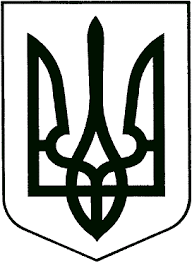 УКРАЇНАЖИТОМИРСЬКА ОБЛАСТЬНОВОГРАД-ВОЛИНСЬКА МІСЬКА РАДАМІСЬКИЙ ГОЛОВА                                                    РОЗПОРЯДЖЕННЯвід 01.02.2019	№24-щвПро надання відпустки  Гудзю Д.С.Керуючись пунктами 13,19,20 частини четвертої статті 42 Закону України „Про місцеве самоврядування в Україні“, законами України „Про службу в органах місцевого самоврядування“,  „Про відпустки“, статтями 74,76,79 Кодексу законів про працю України, постановою Кабінету Міністрів України від 27.04.1994 №250 „Про порядок і умови надання державним службовцям, посадовим особам місцевого самоврядування додаткових оплачуваних відпусток“:           	1. Надати Гудзю Дмитру Сергійовичу, начальнику управління – головному архітектору міста управління містобудування, архітектури та земельних відносин міської ради, невикористану частину щорічної додаткової оплачуваної відпустки за стаж служби в органах місцевого самоврядування за  2018 рік тривалістю 8 календарних днів  (стаж служби в органах місцевого самоврядування станом на 01.02.2018 - понад 15 років) з 04.02.2019 по 11.02.2019. До роботи приступити 12.02.2019.                                                                   Підстава: заява  Гудзя Д.С.  від 01.02.2019.                                              	 2. Покласти  тимчасове виконання обов’язків  начальника  управління-головного архітектора міста управління містобудування, архітектури та земельних відносин міської ради на період  відпустки Гудзя Д.С. на заступника начальника управління, начальника  відділу  земельних відносин управління  містобудування, архітектури  та земельних відносин міської ради  Поліщук О.В.3. Управлінню містобудування, архітектури та земельних відносин міської ради  оформити необхідні документи та провести відповідні  розрахунки, виплати  у зв’язку з відпусткою Гудзя Д.С.     	4. Контроль за виконанням цього розпорядження покласти   на першого заступника міського голови Колотова С.Ю.Міський голова		       (підпис існує)			  		В.Л. ВесельськийЗ розпорядженням ознайомлений ______________„_______“_____________2019 р.